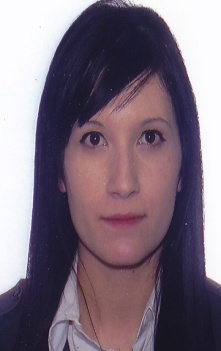 kRISTINE Sara kennyProfileMy name is Kristin Sara Kenny, I am Canadian citizen and I am a Memorial University of Newfoundland graduate. From my University, I graduated with my Bachelor of Arts with a major in English and a minor in History.ExperienceCashier, Kimchi and Sushi LTD; St. John’s, NL — April 2013 - CurrentKimchi and Sushi is a Korean and Japanese cuisine establishment. Tasks I am responsible for is greeting and serving customers, working cash, taking orders, keeping track of beverage stocks, helping with kitchen tasks and keeping the store clean. Providing the customer with a friendly and fast service.QUEEN ELIZABETH II LIBRARY; St.John’s, NL — September 2012 -      CurrentI work in the Queen Elizabeth library at Memorial University of Newfoundland. The task I am responsible for are; checking out books to students, helping students with articles and books that are on reserve. Also I am responsible for library clean up (putting books away in their appropriate places, making sure there is scrap paper and pencils for students to use, cleaning keyboards and computer screens).Esso, Deer LAke, NL— May 2012 - June 2012Esso was a gas station that I worked in. I worked the overnight shift from Midnight until eight in the morning. The tasks I was in charge of was, serving customers, cleaning the store, replenishing stock as well as counting stock.Pizza delight; deer lake, nl april 2012 - may 2012Pizza Delight is a pizza and Italian cuisine restaurant, where I worked in the kitchen. The tasks I was in charge of was preparing vegetables, food and buffet dishes for the day, making food, keeping kitchen clean, cleaning up at the end of the day and help with closing the restaurant.Queen Elizabeth ii library; st. john’s, nl - September 2011 - April 2012 I work in the Queen Elizabeth library at Memorial University of Newfoundland. The task I am responsible for are; checking out books to students, helping students with articles and books that are on reserve. Also I am responsible for library clean up (putting books away in their appropriate places, making sure there is scrap paper and pencils for students to use, cleaning keyboards and computer screens).Pizza Delight, DEER LAKE, NL — April 2011- May 2011 Pizza Delight is a pizza and Italian cuisine restaurant, where I worked in the kitchen. The tasks I was in charge of was preparing vegetables, food and buffet dishes for the day, making food, keeping kitchen clean, cleaning up at the end of the day and help with closing the restaurant. EASTSIDE MARIO’S, ST. JOHN’S, NL — JANUARY 2011 - APRIL 2011                        An Italian restaurant where I worked as a hostess. This job included greeting customers, organizing reservations, helping waitresses and answering phone calls.ECLIPSE BASIC, ST. JOHN’S, NL — AUGUST 2010 - JANUARY 2011A clothing store where I worked as a sales associate. This job included tasks in greeting customers, helping with size and style information, keeping the store clean and tidy, keeping track of inventory and working cash.BURGER KING, ST. JOHN’S, NL — APRIL 2010 - AUGUST 2010                                 A fast food restaurant, where I worked as a cashier. Task included customer service, tending cash register, working the Drive-Thru and maintaining a clean store.   QUEEN ELIZABETH II LIBRARY; St.John’s, NL — September 2009 -   APRIL 2010I work in the Queen Elizabeth library at Memorial University of Newfoundland. The task I am responsible for are; checking out books to students, helping students with articles and books that are on reserve. Also I am responsible for library clean up (putting books away in their appropriate places, making sure there is scrap paper and pencils for students to use, cleaning keyboards and computer screens).PIZZA DELIGHT; CORNER BROOK, NL — JANUARY 2009 - AUGUST 2009                Pizza Delight is a pizza and Italian cuisine restaurant, where I worked in the kitchen. The tasks I was in charge of was preparing vegetables, food and buffet dishes for the day, making food, keeping kitchen clean, cleaning up at the end of the day and help with closing the restaurant. ZELLERS; CORNER BROOK, NL — OCTOBER 2008 - DECEMBER 2008                    A store in which I worked a seasonal job for the Christmas season. Tasks included doing cash, putting away stock, interacting with customers and helping them with items in the store. COLEMAN’S FOOD CENTER; DEER LAKE, NL  — June 2008 - October 2008                                   A grocery store, where I worked as a cashier. Tasks included working cash, counting money at the end of each shift, helping with stock, providing customer service and helping with pricing changes. SUBWAY; DEER LAKE, NL — AUGUST 2006 - JUNE 2008                                           A sub shop, where I worked as a sandwich maker. Tasks included making sandwiches, working cash, doing cash drops, doing cash deposits, helping with interviews, helping with scheduling and assisting with other manager duties.EducationMemorial University of Newfoundland - Bachelor of Arts - Major in English; Minor in History. Graduated May 2013Chonnam National University (전남대학교) Gwangju, South Korea - International Student Exchange Program. July 2-30, 2012Elwood Regional High School Deer Lake, NL - Graduated June 2008SkillsExcellent communication and multitasking skills.Good leadership skills, have the ability to make decisions and take necessary actions.Hard worker with a good work ethic.Good team worker as well as being able to work alone.ReferralsMichelle Stark                                                                                                                                                                        Pizza Delight, Deer Lake, NL, Canada                                                                                                                               1-709-635-5100Natalie Spracklin                                                                                                                                                                 Go Abroad Coordiator, Memorial University of Newfoundland, St. John’s, NL                                                                 1-709-864-8960Lindsay Bryan                                                                                                                                                                     905-735-3660